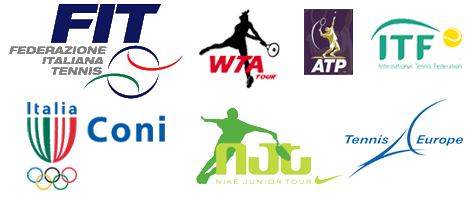 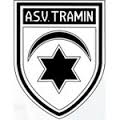 ATC TRAMIN                   FIT Promo U8    Gruppe AFERNADEZ GIUS MatthiasMATUELLA FinjaDE MATTIO DavidBELLESSO DanieleGUIDA ManuelFERNADEZ GIUS Matthias4:114:111:1111:5MATUELLA Finja11:411:98:1111:5DE MATTIO David11:49:116:1111:4BELLESSO Daniele11:111:811:611:2GUIDAManuel5:115:114:112:11Gruppe BSENONER ManuelPERIN BalthasarSIMMERLE SteviePAPPALARDO TadeHUBERGretaSENONER Manuel6:1110:112:1110:11PERIN Balthasar11:611:106:1111:6SIMMERLE Stevie11:1010:116:1111:4PAPPALARDO Tade11:211:611:611:6HUBERGreta11:106:114:116:111. A  BELLESSO DanieleBELLESSO Daniele11:22. B  PERIN BalthasarPAPPALARDO Tade11:102. A  MATUELLA FinjaPAPPALARDO Tade11:61. B  PAPPALARDO Tade